Honors Chemistry		Hour_____		Name___________________________________
Dr. Wexler
Advanced Significant Figures
Date:Note: rules for rounding when the last digit is a ..5:
A. if previous digit is odd round up (0.75  0.8)
B. if previous digit is even and there are no non-zero digits after the 5, round down (0.850.8)
C. if previous digit is even and there is a non-zero digit after the 5, round up (0.851  0.9)More examples: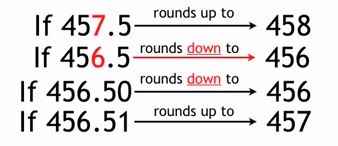 1. (2.756 x 1.20) ÷ (9.5 + 11.28)2. 82.7 ÷ 0.18 + 114.253. (82 – 9) ÷ (12.34 – 19.3)4. (1.07 – 0.8826) ÷ 0.7625. (0.91 + 1.2 + 8.4) ÷ 3.7006.    21.32 – 12.39 + 2.432 x 93.75 ÷ 157.  (0.7899)(23.98) + (0.1)(24.98) + (0.1101)(25.9)  8.  64.25 + (32.6 x 1.42) ÷ (24.8 – 3.05)